・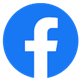 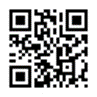 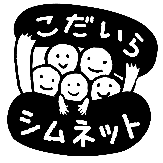 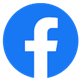 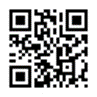 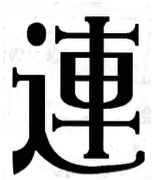 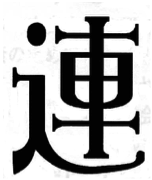 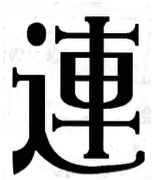 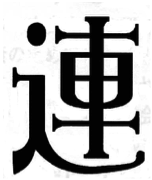 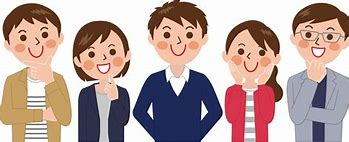 